Programación anual de Cátedra 				                 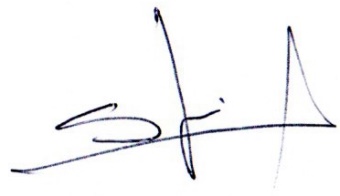 Firma:Aclaración:  Speroni Diego C.Carrera:  Área:  Nivel: Régimen:     Cursado: Carga Horaria total:   75 horasCarga horaria semanal:  3 horasModalidad: Carga Horaria total:   75 horasCarga horaria semanal:  3 horasCarga Horaria (áulica presenciales del estudiante) Carga Horaria (áulica presenciales del estudiante) Carga Horaria (áulica presenciales del estudiante) Carga Horaria (áulica presenciales del estudiante) HorasTeóricasPracticastotalCarga horaria semanal promedioCarga horaria totalCarga Horaria (complementaria a destinar por parte del estudiante) Carga Horaria (complementaria a destinar por parte del estudiante) Carga Horaria (complementaria a destinar por parte del estudiante) Carga Horaria (complementaria a destinar por parte del estudiante) HorasTeóricasPracticastotalCarga horaria semanal promedio Carga horaria total69Actividades (Cronograma de actividades para cada día del calendario académico. Indicando tema / actividad, clase teórica y/o práctica. Especificar fechas de entregas, exámenes parciales, recuperatorios, u otras formas de evaluación, seminarios, intercambios, viajes de estudio, y participación en eventos académicos).Actividades (Cronograma de actividades para cada día del calendario académico. Indicando tema / actividad, clase teórica y/o práctica. Especificar fechas de entregas, exámenes parciales, recuperatorios, u otras formas de evaluación, seminarios, intercambios, viajes de estudio, y participación en eventos académicos).Actividades (Cronograma de actividades para cada día del calendario académico. Indicando tema / actividad, clase teórica y/o práctica. Especificar fechas de entregas, exámenes parciales, recuperatorios, u otras formas de evaluación, seminarios, intercambios, viajes de estudio, y participación en eventos académicos).Actividades (Cronograma de actividades para cada día del calendario académico. Indicando tema / actividad, clase teórica y/o práctica. Especificar fechas de entregas, exámenes parciales, recuperatorios, u otras formas de evaluación, seminarios, intercambios, viajes de estudio, y participación en eventos académicos).Semana académicaFechaHorarioTema / actividad123456789101112131415161718192021222324Jornada de cierre y conclusiones finales252627282930Equipo docente:Comisiones:Día:     horario:   cantidad de comisiones:  Día:     horario:   cantidad de comisiones: 